Zápis z 3. schůzky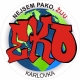 EkotýmuDne: 6. 12. 2019Účast: ekohlídky ||. stupně + Mgr. Z. Sirotková + p. ředitelCo jsme řešili?“ tisková konference” s tajným hostemkaždá ekohlídka sdělila nebo napsala svůj požadavek, dotazy k provozu školy, práci ředitele, plány do budoucna  poděkování za třídní schůzky a ekodenvánoční strom pro ptáky Zápis ze 4. schůzkyEkotýmuDne: 13. 12. 2019Účast: ekohlídky ||. stupně + Mgr. L. OdlováCo jsme řešili?vánoční focení ekohlídekpřipomenutí významu vánoc a šetrného způsobu životaZapsala: Terka Reichová